МАТЕМАТИЧЕСКИЙ РИНГ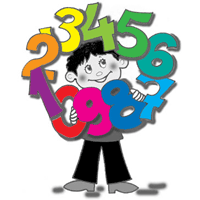 (учебная мотивация)Кроссворд      1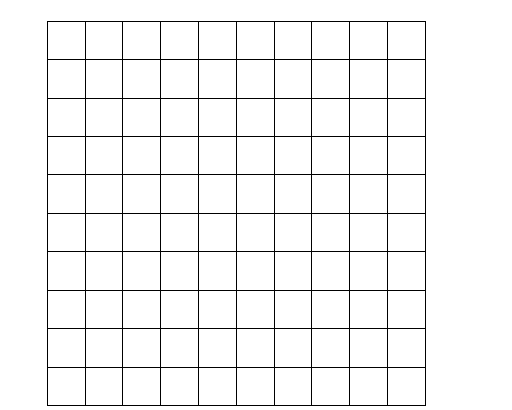                                    2                            3                                   4                      5        6              7                            8              9Геометрическая фигура, у которой три стороны, три угла, три вершины. Результат при вычитанииТекст, в котором содержатся условие и вопросКомпонент при вычитанииЗнак действияКак называется эта геометрическая фигура?Знак сравнения, который указывает, что равенство верное.Единица измерения жидкости С помощью какого инструмента мы чертим прямые линии«Лучший стрелок».7		11		9		8		15		176+5		8+7		16-8		11-4		13-4		8+9«Быстрее сосчитай!»Выбери в каждом ряду по 2 числа, дающие в сумме число в скобках2	5	8	9	8  (16)6	4	5	4	7 (13)10	8	4	5	9 (18)Расположи в различном порядке слова: Я ЛЮБЛЮ МАТЕМАТИКУ. Сколько вариантов получилось? Пробуй варианты в черновике.     Ответ:                                           Уровень выполненной работы:_______________